Performance Improvement Plan (PIP)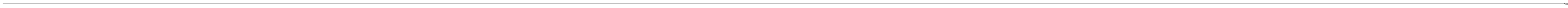 Caregiver:Caregiver:Caregiver:Caregiver:Caregiver:Designation:Designation:Designation:Supervisor/Manager/Director:Supervisor/Manager/Director:Supervisor/Manager/Director:Supervisor/Manager/Director:Supervisor/Manager/Director:Plan Duration:Plan Duration:Plan Duration:Performance AreaBehaviour Of ConcernExamples of Behaviours of ConcernExpected BehavioursExamples of Expected BehaviourExamples of Expected BehaviourRequired Actions and completion DatesReview TimeframeLink this to the position description wherever possibleExample: Communication SkillsGeneralise the behaviour patterns that are of concern / need to change  Unacceptable telephone manner when dealing with DoctorsProvide specific evidence of behaviours needing to change    Uses abrupt language.    Complaint from doctor about being unhelpful.Generalise the behaviour patterns that are expectedProfessional phone technique.  Strong customer service skills – no doctor complaintsSpell out behaviours expected providing detailMake these statements of objectives using the SMART (Specific, Measureable, Attainable, Relevant and Timely) approach Uses polite language on the phone. Displays a helpful attitude.Spell out behaviours expected providing detailMake these statements of objectives using the SMART (Specific, Measureable, Attainable, Relevant and Timely) approach Uses polite language on the phone. Displays a helpful attitude.Outline actions required to show improvement. This may include specific instructions, learning and development strategies, identifying targets / timeframes for completion of jobs / tasks / projects  Complete the Learning package provided and undertake formal assessmentSpecify the timeframes for each required action / improvement expected  1 monthAGREEMENTI have discussed the above issue and my responses with my Manager, and I have agreed to further discussions to resolve the matters and to comply with the behaviours expected of me as indicated above. I understand that there is opportunity to discuss this with my Manager at any time.Signature (caregiver):	DATE: 	Signature (Manager):	 DATE: